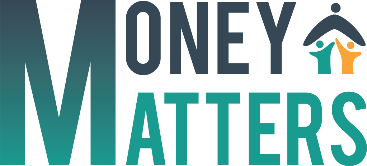 IO2: MÓDULO 5FOLHA DE ATIVIDADES M 5.1EXERCÍCIO DE GRUPO: Quais são os usos mais comuns da matemática em ações financeiras diárias?Tente classificar as seguintes ações diárias por ordem de importância:⃝ Compreender a documentação com estatísticas, preços e números.⃝ Manter as contas como dinheiro, trocas e recibos pessoais⃝ Comprar pelo melhor preço⃝ Compreender o valor dos orçamentos personalizados ou dos pagamentos diretos das pessoas, das prestações sociais⃝ Estar conscientes de como o rendimento e os impostos afetam a qualidade de vida⃝ Saber como pesar as coisas e as pessoas com precisão, por exemplo, para cozinhar ou para gerir uma dieta específica⃝ Descobrir distância, tempo e custo para viajarAlguma outra sugestão?